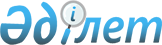 III сайланған Алматы қаласы мәслихатының XX сессиясының 2005 жылғы 13 желтоқсандағы«"2006 жылға арналған Алматы қаласының бюджеті туралы" N 202 шешіміне өзгерістер мен толықтырулар енгізу туралы
					
			Күшін жойған
			
			
		
					IІІ сайланған Алматы қалалық Мәслихатының XХ сессиясының 2006 жылғы 15 наурыздағы N 240 шешімі. Алматы қалалық Әділет департаментінде 2006 жылы 15 наурызда N 699 тіркелді. Қолданылу мерзiмiнің аяқталуына байланысты шешімнің күші жойылды - Алматы қаласы мәслихатының 2007 жылғы 13 сәуірдегі N 368 хатымен



      


Ескерту. Қолданылу мерзiмiнің аяқталуына байланысты шешімнің күші жойылды - Алматы қаласы мәслихатының 2007 жылғы 13 сәуірдегі N 368 хатымен






      Қазақстан Республикасының "Қазақстан Республикасындағы жергілікті мемлекеттік басқару туралы" 2001 жылғы 23 қаңтардағы 
 Заңының 
 7 бабына сәйкес III сайланған Алматы қаласының мәслихаты 

ШЕШІМ ҚАБЫЛДАДЫ:





      III-сайланған Алматы қаласы мәслихатының XX сессиясының "2006 жылға арналған Алматы қаласының бюджеті туралы" 2005 жылғы 13 желтоқсандағы N 202 
 шешіміне 
 (нормативтік құқықтық актілердің мемлекеттік тіркеу тізіліміне 2005 жылғы 21 желтоқсанда N 685 рет санымен тіркеліп, 2005 жылғы 27 желтоқсанда "Алматы Ақшамы", 2005 жылғы 27 желтоқсанда«"Вечерний Алматы" газеттерінде жарияланған, 2006 жылғы 16 қаңтардағы XXI сессияның N 221 
 шешімімен 
 өзгерістер мен толықтырулар енгізілген 2006 жылғы 24 қаңтарда N 692 рет санымен тіркеліп, 2006 жылғы 31 қаңтарда "Алматы Ақшамы"», 2006 жылғы 28 қаңтарда "Вечерний Алматы" газеттерінде жарияланған; 2006 жылғы 28 ақпандағы XXI сессияның N 227 
 шешімімен 
 2006 жылғы 7 наурызда N 698 рет санымен тіркеліп, 2006 жылғы 14 наурызда "Алматы Ақшамы", 2006 жылғы 14 наурызда "Вечерний Алматы" газеттерінде жарияланған) мынадай өзгерістер мен толықтырулар енгізілсін:




      1. 1 тармақ келесі редакцияда жазылсын:



      "1. Алматы қаласының 2006 жылға арналған бюджеті№N 1 қосымшаға сәйкес мынадай мөлшерде бекітілсін:



      1) кірістер - 137 040 171 мың теңге, оның ішінде:



      салықтық түсімдер - 91 726 380 мың теңге;



      салықтық емес түсімдер - 1 608 670 мың теңге;



      негізгі капиталды сатудан түсетін түсімдер - 14 737 819 мың теңге;



      республикалық бюджеттен берілетін ресми трансферттердің түсімі - 28 967 302 мың теңге;



      2) шығындар - 143 494 556 мың теңге;



      3) операциялық сальдо - 6 454 385 мың теңге;



      таза бюджеттік кредит беру - 2 084 500 мың теңге, оның ішінде:



      бюджеттік кредиттерді өтеу - 2 084 500 мың теңге;



      қаржы активтерімен жасалатын операциялар бойынша сальдо - 787 566 мың теңге, оның ішінде:



      қаржы активтерін сатып алу - 1 037 566 мың теңге;



      мемлекеттің қаржылық активтерін сатудан түсетін түсімдер - 250 000 мың теңге;



      бюджет тапшылығы - 5 157 451 мың теңге;



      бюджет тапшылығын қаржыландыру - 5 157 451 мың теңге, оның ішінде:



      қарыздар түсімі - 6 194 900 мың теңге;



      қарызды өтеу - 2 429 709 мың теңге;



      бюджеттік қаражат қалдықтарының айналысы - 1 392 260 мың теңге.";




      2. 6-тармақтағы "1 542 195"»саны "1 526 116"» санымен ауыстырылсын.




      3. 12-тармақтағы "11 095 115" саны "17 290 015"» санымен ауыстырылсын.




      4. 13-тармақтағы "3 679 960" саны "3 696 039"» санымен ауыстырылсын.




      5. 1-қосымша жаңа редакциядағы 1-қосымшаға сәйкес баяндалсын.


      III сайланған Алматы қаласы




      мәслихатының кезектен тыс 




      XXII сессиясының төрағасы           А. Ақынжанов



      III сайланған Алматы қаласы




      мәслихатының хатшысы               Т. Мұқашев 





ІІІ сайланған          



Алматы қаласы мәслихатының   



кезектен тыс ХХII сессиясының  



2006 жылғы 15 наурыздағы     



N 240 шешіміне N 1 қосымшасы   



АЛМАТЫ ҚАЛАСЫНЫҢ 2006 ЖЫЛҒА АРНАЛҒАН НАҚТЫ БЮДЖЕТІ




      III сайланған Алматы қаласы




      мәслихатының кезектен тыс 




      XXII сессиясының төрағасы           А. Ақынжанов



      III сайланған Алматы қаласы




      мәслихатының хатшысы               Т. Мұқашев


					© 2012. Қазақстан Республикасы Әділет министрлігінің «Қазақстан Республикасының Заңнама және құқықтық ақпарат институты» ШЖҚ РМК
				
Санаты



   Сыныбы                    Атауы



      Iшкi сыныбы



          Ерекшелiгi

Санаты



   Сыныбы                    Атауы



      Iшкi сыныбы



          Ерекшелiгi

Санаты



   Сыныбы                    Атауы



      Iшкi сыныбы



          Ерекшелiгi

Санаты



   Сыныбы                    Атауы



      Iшкi сыныбы



          Ерекшелiгi

Санаты



   Сыныбы                    Атауы



      Iшкi сыныбы



          Ерекшелiгi

Санаты



   Сыныбы                    Атауы



      Iшкi сыныбы



          Ерекшелiгi

1

2

3

4

5

6


I. КІРІСТЕР



137040171



1




Салықтық түсімдер




91726380


01



Табыс салығы




34179275


2

Жеке табыс салығы


34179275


01

Төлем көзінен ұсталатын жеке табыс салығы 

31341575

02

Төлем көзінен ұсталынбайтын жеке табыс салығы 

1851000

03

Қызметін біржолғы талон бойынша жүзеге асыратын жеке тұлғалардан алынатын жеке табыс салығы

986700

03



Әлеуметтiк салық




43268000


1

Әлеуметтік салық


43268000


01

Әлеуметтік салық 

43268000

04



Меншiкке салынатын салықтар




8790835


1

Мүлiкке салынатын салықтар


5639660


01

Заңды тұлғалардың және жеке кәсіпкерлердің мүлкіне салынатын салық

5389060

02

Жеке тұлғалардың мүлкiне салынатын салық

250600

3


Жер салығы



1204075


01

Ауыл шаруашылығы мақсатындағы жерлерге жеке тұлғалардан алынатын жер салығы

100

02

Елдi мекендер жерлерiне жеке тұлғалардан алынатын жер салығы

40825

07

Ауыл шаруашылығы мақсатындағы жерлерге заңды тұлғалардан, жеке кәсіпкерлерден, жеке нотариустар мен адвокаттардан алынатын жер салығы

150

08

Елді мекендер жерлеріне заңды тұлғалардан, жеке кәсіпкерлерден, жеке нотариустар мен адвокаттардан алынатын жер салығы

1163000

4


Көлiк құралдарына салынатын салық



1946700


01

Заңды тұлғалардың көлiк құралдарына салынатын салық

546700

02

Жеке тұлғалардың көлiк құралдарына салынатын салық

1400000

5


Бірыңғай жер салығы



400


01

Бірыңғай жер салығы

400

05



Тауарларға, жұмыстарға және қызметтер көрсетуге салынатын iшкi салықтар




4855000


2


Акциздер



2109600


02

Қазақстан Республикасының аумағында өндірілген арақ

410000

03

Қазақстан Республикасының аумағында өндірілген күшті ликер-арақ бұйымдары және басқа да күшті алкогольді ішімдіктер

17800

04

Қазақстан Республикасының аумағында өндірілген шараптар

59000

05

Қазақстан Республикасының аумағында өндірілген коньяктар

78000

06

Қазақстан Республикасының аумағында өндірілген шампан шараптары

38500

07

Қазақстан Республикасының аумағында өндірілген сыра

882300

37

Қазақстан Республикасының аумағында өндірілген этил спиртінің көлемдік үлесі 12 процентке дейінгі басқа да әлсіз алкогольді ішімдіктер

44500

23

Құмар ойын бизнесі 

245000

24

Лотереяларды ұйымдастыру және өткізу

85000

96

Заңды және жеке тұлғалар бөлшек саудада өткізетін, сондай-ақ өзінің өндірістік мұқтаждарына пайдаланатын бензин (авиациялық бензинді қоспағанда)

207000

97

Заңды және жеке тұлғалар бөлшек саудада өткізетін, сондай-ақ өз өндірістік мұқтаждарына пайдаланатын дизель отыны

42500

3


Табиғи және басқа ресурстарды пайдаланғаны үшiн түсетiн түсiмдер



1491200


03

Жер бетіне жақын көздердегі су ресурстарын пайдаланғаны үшін төлем

3200

14

Жергілікті  маңызы бар ерекше қорғалатын табиғи аумақтарды пайдаланғаны үшін төлем

11000

15

Жер телімдерін  пайдаланғаны үшін төлем

770000

16

Қоршаған ортаны ластағаны үшін төленетін төлем

707000

4


Кәсiпкерлiк және кәсiби қызметтi жүргiзгенi үшiн алынатын алымдар



1254200


01

Жеке кәсіпкерлерді мемлекеттік тіркегені үшін алынатын алым

60000

02

Жекелеген қызмет түрлерiмен айналысу құқығы үшiн лицензиялық алым

108500

03

Заңды тұлғаларды мемлекеттiк тiркегенi үшiн алынатын алым

111800

04

Аукциондық сатудан алынатын алым

40000

05

Жылжымалы мүлікті кепілге салуды мемлекеттік тіркегені үшін алым

18700

14

Механикалық көлік құралдарын және тіркемелерді мемлекеттік тіркегені үшін алым

37200

18

Жылжымайтын мүлікке және олармен мәміле жасау құқығын мемлекеттік тіркегені үшін алым

108000

20

Жергілікті маңызы бар және елді мекендердегі жалпы пайдаланудағы автомобиль жолдарының белдеуінде бөлінген  сыртқы (көрнекі) жарнамаларды орналастырғаны үшін төлем ақы

770000


08




Заңдық мәнді іс-әрекеттерді жасағаны және (немесе) құжаттар бергені үшін оған уәкілеттігі бар мемлекеттік органдар немесе лауазымды адамдар алатын міндетті төлемдер




633270


1


Мемлекеттік баж



633270


02

Сотқа берілетін талап арыздардан, ерекше өндірістегі істер бойынша арыздардан (шағымдардан), жүгіну шағымдарынан, атқару парағының көшірмесін беру туралы мәселе бойынша сот анықтамасына жеке шағымдардан, сот бұйрығын шығару туралы арыздардан, сондай-ақ соттың шет ел соттары мен төрелік соттарының шешімдері бойынша атқару парақтарын, құжаттардың көшірмелерін (телнұсқаларын) бергені үшін алынатын мемлекеттік баж

525000

04

Азаматтық хал актілерін тіркегені, азаматтарға азаматтық хал актілерін  тіркегені туралы қайта куәліктер бергені үшін, сондай-ақ туу, неке, некені бұзу, өлім туралы актілердің жазбаларын өзгерту, толықтыру, түзету мен қалпына келтіруге байланысты куәліктерді бергені үшін алынатын мемлекеттік баж

19000

05

Шетелге баруға және Қазақстан Республикасына басқа мемлекеттерден адамдарды шақыруға құқық беретін құжаттарды ресімдегені үшін, сондай-ақ осы құжаттарға өзгерістер енгізгені үшін алынатын мемлекеттік баж

4545

06

Шетелдіктерді паспорттарына немесе олардың орнына қолданылатын құжаттарына Қазақстан Республикасынан кету және Қазақстан Республикасына келу құқығына виза бергені үшін алынатын мемлекеттік баж

65000

07

Қазақстан Республикасының азаматтығын алу, Қазақстан Республикасының азаматтығын қалпына келтіру және Қазақстан Республикасының азаматтығын тоқтату туралы құжаттарды ресімдегені үшін алынатын мемлекеттік баж

1255

08

Тұрғылықты жерін тіркегені үшін алынатын мемлекеттік баж

10780

09

Аңшылық құқығына рұқсат бергені үшін алынатын мемлекеттік баж

520

10

Азаматтық, қарудың (аңшылық суық қаруды, белгі беретін қаруды, ұңғысыз атыс қаруын, механикалық шашыратқыштарды, көзден  жас ағызатын немесе тітіркендіретін заттар толтырылған аэрозольді және басқа құрылғыларды, үрлемелі қуаты 7,5 Дж-дан аспайтын пневматикалық қаруды қоспағанда және калибрі 4,5 миллиметрге дейінгі қарулар) әрбір бірлігін тіркегені және қайта тіркегені үшін алынатын мемлекеттік баж

1300

12

Қаруды және оның оқтарын  сақтауға немесе сатуға, алып жүруге,  тасымалдауға және Қазақстан Республикасының аумағына әкелуге, Қазақстан Республикасынан әкетуге рұқсат бергені үшін мемлекеттік баж

5870


2




Салықтық емес түсiмдер




1608670


01



Мемлекет меншігінен түсетін түсімдер




1254600


2

1

Мемлекеттік кәсіпорынның таза кірісі бөлігіндегі түсімдер

18000

02

Коммуналдық мемлекеттік кәсіпорындардың таза кірісінің бір бөлігінің түсімдері

18000

3


Мемлекет меншігіндегі акциялардың мемлекеттік пакетіне дивидендтер



13500


2

Коммуналдық меншігіндегі акциялардың мемлекеттік пакетіне дивидендтер

13500

5


Мемлекет меншігіндегі мүлікті жалға беруден түсетін кірістер



654440


04

Коммуналдық меншіктегі мүлікті жалға беруден түсетін кірістер

654440

7


Мемлекеттік бюджеттен берілген кредиттер бойынша сыйақылар (мүдделер)



537950


06

Қарыз алушы банктерге жергілікті бюджеттен берілген бюджеттік кредиттер бойынша сыйақылар (мүдделер)

500

11

Заңды тұлғаларға жергілікті бюджеттен 2005 жылға дейін берілген бюджеттік кредиттер бойынша сыйақылар (мүдделер)

537450

9


Мемлекеттік меншіктен түсетін өзге де кірістер



30710


02

Жер телімдерін жалға беру құқығын сатқаны үшін төлем

30710

02



Мемлекеттік бюджеттен қаржыландырылатын мемлекеттік мекемелердің тауарларды (жұмыстарды, қызметтер көрсетуді) өткізуінен түсетін түсімдер




1750


1


Мемлекеттік бюджеттен қаржыландырылатын мемлекеттік мекемелердің тауарларды (жұмыстарды, қызметтер көрсетуді) өткізуінен түсетін түсімдер



1750


02

Жергілікті бюджеттен қаржыландырылатын мемлекеттік мекемелер көрсететін қызметтерді сатудан түсетін түсімдер

1750

03



Мемлекеттік бюджеттен қаржыландырылатын мемлекеттік мекемелер ұйымдастыратын мемлекеттік сатып алуды өткізуден түсетін ақша түсімдері




16150


1

Мемлекеттік бюджеттен қаржыландырылатын мемлекеттік мекемелер ұйымдастыратын мемлекеттік сатып алу өткізуден түсетін ақша түсімдері

16150

02

Жергілікті бюджеттен қаржыландырылатын мемлекеттік мекемелер ұйымдастыратын мемлекеттік сатып алуды өткізуден түсетін ақшаның түсімі

16150

04



Мемлекеттік бюджеттен қаржыландырылатын, сондай-ақ Қазақстан Республикасы Ұлттық Банкінің бюджетінен (шығыстар сметасынан) ұсталатын және қаржыландырылатын мемлекеттік мекемелер салатын айыппұлдар, өсімпұлдар, санкциялар, өндіріп алулар




300670


1


Мемлекеттік бюджеттен қаржыландырылатын, сондай-ақ Қазақстан Республикасы Ұлттық Банкінің бюджетінен (шығыстар сметасынан) ұсталатын және қаржыландырылатын мемлекеттік мекемелер салатын айыппұлдар, өсімпұлдар, санкциялар, өндіріп алулар



300670


05

Жергілікті мемлекеттік органдар салатын әкімшілік айыппұлдар мен санкциялар

300000

12

Түзету жұмыстарына сотталғандардың жалақысынан ұсталатын түсімдер

210

14

Жергілікті бюджеттен қаржыландырылатын мемлекеттік мекемелермен алынатын басқа да санкциялар мен айыппұлдар

460

06



Басқа да салықтық емес түсiмдер




35500


1


Басқа да салықтық емес түсiмдер



35500


07

Бұрын жергілікті бюджеттен алынған, пайдаланылмаған қаражаттардың қайтарылуы

5500

09

Жергіліктік бюджетке түсетін салыққа жатпайтын басқа да түсімдер

30000


3




Негізгі капиталды сатудан түсетін түсімдер




14737819


01



Мемлекеттік мекемелерге бекітілген, мемлекеттік мүлікті сату




8237819


1

Мемлекеттік мекемелерге бекітілген, мемлекеттік мүлікті сату

8237819

03

Азаматтарға пәтерлер сатудан түскен қаражат 

8237819

03



Жердi және материалдық емес активтердi сату




6500000


1


Жерді сату



6500000


01

Жер телімдерін сатудан түсетін түсімдер

6500000


4




II. Ресми трансферттерден түсетін түсімдер




28967302


02



Мемлекеттiк басқарудың жоғары тұрған органдарынан түсетiн трансферттер




28967302


1

Республикалық бюджеттен түсетiн трансферттер

28967302

01

Ағымдағы мақсатты трансферттер

4436840

02

Мақсатты даму трансферттері

24530462

Функционалдық топ



   Кіші функция



      Бюджеттік бағдарламалардың әкiмшiсi



           Бағдарлама                         мың теңге

Функционалдық топ



   Кіші функция



      Бюджеттік бағдарламалардың әкiмшiсi



           Бағдарлама                         мың теңге

Функционалдық топ



   Кіші функция



      Бюджеттік бағдарламалардың әкiмшiсi



           Бағдарлама                         мың теңге

Функционалдық топ



   Кіші функция



      Бюджеттік бағдарламалардың әкiмшiсi



           Бағдарлама                         мың теңге

Функционалдық топ



   Кіші функция



      Бюджеттік бағдарламалардың әкiмшiсi



           Бағдарлама                         мың теңге

Функционалдық топ



   Кіші функция



      Бюджеттік бағдарламалардың әкiмшiсi



           Бағдарлама                         мың теңге

1

2

3

4

5

6



II. Шығыстар




143494556



01




Жалпы сипаттағы мемлекеттiк қызметтер 




1526116


1



Мемлекеттiк басқарудың жалпы функцияларын орындайтын өкiлдi, атқарушы және басқа органдар




1024180


111


Республикалық маңызы бар қала  мәслихатының аппараты



19108


001


Республикалық маңызы бар қала мәслихатының қызметін қамтамасыз ету


19108

121


Республикалық маңызы бар қала  әкімінің аппараты



810790


001


Республикалық маңызы бар қала  әкімінің қызметін қамтамасыз ету


705290

002


Ақпараттық жүйелер құру


105500

123


Қаладағы аудан әкімінің аппараты



194282


001

Қаладағы аудан, аудандық маңызы бар қала, кент, ауыл (село), ауылдық (селолық) округ әкімі аппаратының қызметін қамтамасыз ету

194282

2



Қаржылық қызмет




439433


356


Республикалық маңызы бар қаланың қаржы департаменті 



439433


001

Қаржы департаментінің  қызметін қамтамасыз ету

421982

003

Салық салу мақсатында мүлікті бағалауды жүргізу

9403

010

Коммуналдық меншікті  жекешелендіруді ұйымдастыру

8048

5



Жоспарлау және статистикалық қызмет




62503


357


Республикалық маңызы бар қаланың экономика және бюджеттік жоспарлау департаменті 



62503


001

Экономика және бюджеттік жоспарлау департаментінің  қызметін қамтамасыз ету

62503


02




Қорғаныс




882768


1



Әскери мұқтаждар




179710


350


Республикалық маңызы бар қаланың жұмылдыру дайындығы, азаматтық қорғаныс, авариялармен табиғи апаттардың алдын алуды және жоюды ұйымдастыру департаменті  



179710


003

Жалпыға бiрдей әскери мiндеттi атқару шеңберiндегi iс-шаралар

10410

007

Аумақтық қорғанысты дайындау және республикалық маңызы бар қаланың аумақтық қорғанысы

169300

2



Төтенше жағдайлар жөнiндегi жұмыстарды ұйымдастыру




703058


350


Республикалық маңызы бар қаланың жұмылдыру дайындығы, азаматтық қорғаныс, авариялармен табиғи апаттардың алдын алуды және жоюды ұйымдастыру департаменті  



703058


001

Жұмылдыру дайындығы, азаматтық қорғаныс, авариялармен табиғи апаттардың алдын алуды және жоюды ұйымдастыру департаментінің  қызметін қамтамасыз ету

30282

005

Республикалық маңызы бар қаланың жұмылдыру дайындығы және жұмылдыру

170617

006

Республикалық маңызы бар қала ауқымындағы төтенше жағдайлардың алдын-алу және оларды жою

502159


03




Қоғамдық тәртіп, қауіпсіздік, құқық, сот, қылмыстық-атқару қызметі




3958592


1



Құқық қорғау қызметi




3958592


352


Республикалық маңызы бар қаланың бюджетінен қаржыландырылатын  атқарушы ішкі істер органы



3704592


001

Республикалық маңызы бар қала бюджетінен қаржыландырылатын атқарушы ішкі істер органының қызметін қамтамасыз ету

3519142

002

Республикалық маңызы бар қаланың аумағында қоғамдық тәртіпті қорғау және қоғамдық қауіпсіздікті қамтамасыз ету

118290

003

Қоғамдық тәртіпті қорғауға қатысатын азаматтарды көтермелеу 

600

005

Ақпараттық жүйелерді құру

66560

368


Республикалық маңызы бар қаланың жолаушылар көлігі және автомобиль жолдары департаменті 



254000


007

Елді мекендерде жол жүру қозғалысын реттеу бойынша жабдықтар мен құралдарды пайдалану

254000


04




Бiлiм беру




14727833


1



Мектепке дейiнгi тәрбие және оқыту




1584200


123


Қаладағы аудан, аудандық маңызы бар қала, кент, ауыл (село), ауылдық (селолық) округ әкімі аппаратының қызметін қамтамасыз ету



1584200


004

Мектепке дейінгі тәрбие мен оқыту ұйымдарының қызметін қамтамасыз ету

1584200

2



Жалпы бастауыш, жалпы негізгі, жалпы орта бiлiм беру




10593722


359


Республикалық маңызы бар қаланың дене шынықтыру және спорт басқармасы 



835905


006

Балалар мен жасөспірімдерге спорт бойынша қосымша бiлiм беру

635905

007

Мамандандырылған бiлiм беру ұйымдарында спорттағы дарынды балаларға жалпы бiлiм беру

200000

360


Республикалық маңызы бар қаланың білім беру департаменті 


9757817

003

Жалпы білім беру

8461908

004

Арнаулы бiлiм беру бағдарламалары бойынша жалпы бiлiм беру

649983

04

2

360

006

Орта білім жүйесін ақпараттандыру

69769

007

Республикалық маңызы бар қаланың мемлекеттiк бiлiм беру ұйымдары үшiн оқулықтар сатып алу және жеткiзу

299999

008

Балалар мен жасөспірімдер үшін қосымша білім беру

175438

009

Республикалық маңызы бар қала ауқымындағы мектеп олимпиадаларын және мектептен тыс іс-шараларды өткiзу

100720

3



Бастауыш кәсiптік бiлiм беру




589688


360


Республикалық маңызы бар қаланың білім беру департаменті 



589688


010

Бастауыш кәсіптік білім беру

589688

4



Орта кәсіби бiлiм беру




682975


353


Республикалық маңызы бар қаланың денсаулық сақтау департаменті 



59720


002

Орта кәсіптік білімді мамандарды даярлау

59720

360


Республикалық маңызы бар қаланың білім беру департаменті 



623255


011

Орта кәсіптік білімді мамандарды даярлау

623255

5



Қосымша кәсіби білім беру




81305


353


Республикалық маңызы бар қаланың денсаулық сақтау департаменті 



4006


003

Кадрлардың біліктілігін арттыру және қайта даярлау

4006

360


Республикалық маңызы бар қаланың білім беру департаменті 



77299


012

Кадрлардың біліктілігін арттыру және оларды қайта даярлау

77299

9



Бiлiм беру саласындағы өзге де қызметтер




1195943


360


Республикалық маңызы бар қаланың білім беру департаменті 



144248


001

Білім беру департаментінің  қызметін қамтамасыз ету

50591

013

Балалар мен жеткіншектердің психикалық денсаулығын зерттеу және халыққа психологиялық-медициналық-педагогикалық консультациялық көмек көрсету

33357

014

Дамуында проблемалары бар балалар мен жеткіншектердің оңалту және әлеуметтік бейімдеу

60300

373


Республикалық маңызы бар қаланың құрылыс департаменті 



1051695


005

Білім беру объектілерін дамыту

1051695


05




Денсаулық сақтау




14706043


1



Кең бейiндi ауруханалар




5876185


353


Республикалық маңызы бар қаланың денсаулық сақтау департаменті 



5876185


004

Бастапқы медициналық-санитарлық көмек көрсету мамандарының және денсаулық сақтау ұйымдарының жолдамасы бойынша стационарлық медициналық көмек көрсету

5876185

2



Халықтың денсаулығын қорғау




944913


353


Республикалық маңызы бар қаланың денсаулық сақтау департаменті 



341656


005

Жергілікті денсаулық сақтау ұйымдары үшін қанды, оның құрамдарын және дәрілерді өндіру

97910

006

Ана мен баланы қорғау

211830

007

Салауатты өмір салтын насихаттау

31236

017

Шолғыншы эпидемиологиялық қадағалау жүргізу үшін тест-жүйелерін сатып алу

680

369


Республикалық маңызы бар қаланың мемлекеттік санитарлық-эпидемиологиялық қадағалау департаменті 



603257


001

Мемлекеттік санитарлық-эпидемиологиялық қадағалау департаментінің  қызметін қамтамасыз ету

255879

002

Халықтың санитарлық-эпидемиологиялық салауаттылығы

260957

007

Халыққа иммундық алдын алуды жүргізу үшін дәрiлiк заттарды, вакциналарды және басқа иммунды биологиялық препараттарды орталықтандырылған сатып алу

86421

3



Мамандандырылған медициналық көмек




2547414


353


Республикалық маңызы бар қаланың денсаулық сақтау департаменті 



2547414


009

Әлеуметтік-елеулі және айналадағылар үшін қауіп төндіретін аурулармен ауыратын адамдарға медициналық көмек көрсету

2089075

019

Туберкулез ауруларын туберкулез ауруларына қарсы препараттарымен қамтамасыз ету

25736

020

Диабет ауруларын диабетке қарсы препараттарымен қамтамасыз ету

169146

021

Онкологиялық ауруларды химия препараттарымен қамтамасыз ету

94639

022

Бүйрек жетімсіз ауруларды дәрі-дәрмек құралдарымен, диализаторлармен, шығыс материалдарымен және бүйрегі алмастырылған ауруларды дәрі-дәрмек құралдарымен қамтамасыз ету

168818

4



Амбулаториялық-емханалық көмек




3499685


353


Республикалық маңызы бар қаланың денсаулық сақтау департаменті 



3499685


010

Халыққа бастапқы медициналық-санитарлық көмек көрсету

2559082

014

Халықтың жекелеген санаттарын амбулаториялық деңгейде дәрілік заттармен және мамандандырылған балалар және емдік тамақ өнімдерімен қамтамасыз ету

940603

5



Медициналық көмектiң басқа түрлерi




1339637


353


Республикалық маңызы бар қаланың денсаулық сақтау департаменті 



1339637


011

Жедел және шұғыл көмек көрсету

1320875

012

Төтенше жағдайларда халыққа медициналық көмекті көрсету 

18762

9



Денсаулық сақтау саласындағы өзге де қызметтер




498209


353


Республикалық маңызы бар қаланың денсаулық сақтау департаменті 



53117


001

Денсаулық сақтау департаментінің  қызметін қамтамасыз ету

45408

018

Ақпараттық талдау орталықтарының қызметін қамтамасыз ету

7709

373


Республикалық маңызы бар қаланың құрылыс департаменті 



445092


008

Денсаулық сақтау объектілерін дамыту

445092


06




Әлеуметтiк көмек және әлеуметтiк қамсыздандыру




2755230


06

1



Әлеуметтiк қамсыздандыру




780434


355


Республикалық маңызы бар қаланың жұмыспен қамту және әлеуметтік бағдарламалар департаменті 



534806


002

Жалпы үлгідегі мүгедектер мен қарттарды әлеуметтік қамтамсыз ету

534806

360


Республикалық маңызы бар қаланың білім беру департаменті 



245628


016

Жетiм балаларды, ата-анасының қамқорлығынсыз қалған балаларды әлеуметтiк қамсыздандыру

245628

2



Әлеуметтiк көмек




1718729


123


Қаладағы аудан әкімінің аппараты



78404


003

Мұқтаж азаматтарға үйінде әлеуметтік көмек көрсету

78404

355


Республикалық маңызы бар қаланың жұмыспен қамту және әлеуметтік бағдарламалар департаменті 



1640325


003

Еңбекпен қамту бағдарламасы

203459

006

Мемлекеттік атаулы әлеуметтік көмек

77064

007

Тұрғын үй көмегі

239946

008

Жергілікті өкілді органдардың шешімі бойынша азаматтардың жекелеген санаттарына әлеуметтік көмек

883995

009

Мүгедектерді әлеуметтік қолдау

140891

012

18 жасқа дейінгі балаларға мемлекеттік жәрдемақылар

53800

015

Мүгедектерді оңалту жеке бағдарламасына сәйкес, мұқтаж мүгедектерді арнайы гигиеналық құралдармен қамтамасыз ету, және ымдау тілі мамандарының, жеке көмекшілердің қызмет көрсетуі

41170

06

9



Әлеуметтiк көмек және әлеуметтiк қамтамасыз ету салаларындағы өзге де қызметтер




256067


355


Республикалық маңызы бар қаланың жұмыспен қамту және әлеуметтік бағдарламалар департаменті 



256067


001

Жұмыспен қамту және әлеуметтік бағдарламалар департаментінің  қызметін қамтамасыз ету

212833

013

Жәрдемақыларды және басқа да әлеуметтік төлемдерді есептеу, төлеу мен жеткізу бойынша қызметтерге ақы төлеу

7782

016

Белгілі бір тұрғылықты жері жоқ адамдарды әлеуметтік бейімдеу

35452


07




Тұрғын үй-коммуналдық шаруашылық




17290015


1



Тұрғын үй шаруашылығы




11550728


373


Республикалық маңызы бар қаланың құрылыс департаменті 



11415400


012

Тұрғын үй салу

6945400

017

Инженерлік коммуникациялық инфрақұрылымды дамыту және жайластыру

4470000

374


Республикалық маңызы бар қаланың тұрғын үй департаменті



135328


001

Тұрғын үй департаментінің қызметін қамтамасыз ету

95328

003

Азаматтардың жекелеген санаттарын тұрғын үймен қамтамасыз ету

40000

2



Коммуналдық шаруашылық




901591


371


Республикалық маңызы бар қаланың энергетика және коммуналдық шаруашылық департаменті 



901591


001

Энергетика және коммуналдық шаруашылық департаментінің  қызметін қамтамасыз ету

19480

002

Ақпараттық жүйелер құру

4000

005

Коммуналдық шаруашылық нысандарын дамыту

705674

006

Сумен жабдықтау және су бөлу жүйесін қалыптастыру

113673

007

Сумен жабдықтау жүйесін дамыту

58764

3



Елді-мекендерді көркейту




4837696


123


Қаладағы аудан, аудандық маңызы бар қала, кент, ауыл  (село), ауылдық (селолық) округ әкімінің аппараты



4587696


008

Елді мекендерде көшелерді жарықтандыру

514925

009

Елді мекендердің санитариясын қамтамасыз ету

799954

010

Жерлеу орындарын күтіп-ұстау және туысы жоқ адамдарды жерлеу

36673

011

Елді мекендерді абаттандыру мен көгалдандыру

3236144

373


Республикалық маңызы бар қаланың құрылыс департаменті 



250000


013

Көркейту объектілерін дамыту

250000


08




Мәдениет, спорт, туризм және ақпараттық кеңістiк




3696039


1



Мәдениет саласындағы қызмет




1985872


361


Республикалық маңызы бар қаланың мәдениет департаменті 



1898872


001

Мәдениет департаментінің қызметін қамтамасыз ету

17114

003

 Мәдени-демалыс жұмысын қолдау

1589382

004

Мемлекет қайраткерлерін мәңгі есте сақтау

100

005

Тарихи-мәдени мұра ескерткіштерін сақтауды және оларға қол жетімділікті  қамтамасыз ету

95271

007

Театр және музыка өнерiн қолдау

73704

008

Зоопарктер мен дендропарктердiң жұмыс iстеуiн қамтамасыз ету

123301

373


Республикалық маңызы бар қаланың құрылыс департаменті 



87000


08

1

373

014

Мәдениет объектілерін дамыту

87000

2



Спорт




997602


359


Республикалық маңызы бар қаланың дене шынықтыру және спорт басқармасы 



822382


08

2

359

001

Дене шынықтыру және спорт басқармасының  қызметін қамтамасыз ету

17302

003

Республикалық маңызы бар қала деңгейінде спорттық жарыстар өткiзу

354980

004

Әртүрлi спорт түрлерi бойынша республикалық маңызы бар қала, астана құрама командаларының мүшелерiн дайындау және олардың республикалық және халықаралық спорт жарыстарына қатысуы

450100

373


Республикалық маңызы бар қаланың құрылыс департаменті 



175220


015

Дене шынықтыру және спорт объектілерін дамыту

175220

3



Ақпараттық кеңiстiк




520104


358


Республикалық маңызы бар қаланың мұрағат және құжаттар басқармасы 



77892


001

Мұрағат және құжаттама басқармасының қызметін қамтамасыз ету

13827

002

Мұрағаттық қордың сақталуын қамтамасыз ету

64065

361


Республикалық маңызы бар қаланың мәдениет департаменті 



93202


009

Қалалық кiтапханалардың жұмыс iстеуiн қамтамасыз ету

93202

362


Республикалық маңызы бар қаланың ішкі саясат департаменті 



261680


002

Бұқаралық ақпарат құралдары арқылы мемлекеттiк ақпарат саясатын жүргізу

261680

363


Республикалық маңызы бар қаланың тілдерді дамыту басқармасы



62330


001

Тілдерді дамыту басқармасының қызметін қамтамасыз ету

19330

002

Мемлекеттік тілді және Қазақстан халықтарының  басқа да тілдерін дамыту

43000

373


Республикалық маңызы бар қаланың құрылыс департаменті 



25000


016

Мұрағат объектілерін дамыту

25000

4



Туризм




10000


364


Республикалық маңызы бар қаланың кәсіпкерлік және өнеркәсіп департаменті 



10000


005

Туристтік қызметті реттеу

10000

9



Мәдениет, спорт, туризм және ақпараттық кеңiстiктi ұйымдастыру жөнiндегi өзге де қызметтер




182461


362


Республикалық маңызы бар қаланың ішкі саясат департаменті 



182461


001

Ішкі саясат департаментінің  қызметін қамтамасыз ету

122461

003

Жастар саясаты саласындағы өңірлік бағдарламаларды iске асыру

60000


09




Отын-энергетика кешенi және жер қойнауын пайдалану




1239000


9



Отын-энергетика кешені және жер қойнауын пайдалану саласындағы өзге де қызметтер




1239000


371


Республикалық маңызы бар қаланың энергетика және коммуналдық шаруашылық департаменті 



1239000


012

Жылу-энергетикалық жүйені дамыту

1239000


10




Ауыл, су, орман, балық шаруашылығы, ерекше қорғалатын табиғи аумақтар, қоршаған ортаны және жануарлар дүниесін қорғау, жер қатынастары




702503


1



Ауыл шаруашылығы




8292


375


Республикалық маңызы бар қаланың, астананың ауыл шаруашылық атқарушы органы



8292


001

Республикалық маңызы бар қаланың, астананың ауыл шаруашылық атқарушы органының қызметін қамтамасыз ету

1971

010

Мал көмінділерінің (биотремикалық шұңқырлардың) жұмыс істеуін қамтамасыз ету және салу

6321

5



Қоршаған ортаны қорғау




617397


354


Республикалық маңызы бар қаланың табиғи ресурстар және табиғатты пайдалануды реттеу департаменті 



617397


001

Табиғи ресурстар және қоршаған ортаны қорғау департаментінің қызметін қамтамасыз ету

18373

004

Қоршаған ортаны қорғау бойынша іс-шаралар өткізу

567595

006

Жергiлiктi маңызы бар ерекше қорғалатын табиғи аумақтарды күтiп-ұстау және қорғау

31429

6



Жер қатынастары




76814


351


Республикалық маңызы бар қаланың жер қатынастары басқармасы



76814


001

Жер қатынастары басқармасының қызметін қамтамасыз ету

35164

004

Жердi аймақтарға бөлу жөнiндегi жұмыстарды ұйымдастыру

41650


11




Өнеркәсіп, сәулет, қала құрылысы және құрылыс қызметі




450806


2



Сәулет, қала құрылысы және құрылыс қызметі




450806


365


Республикалық маңызы бар қаланың сәулет, қала құрылысы департаменті 



395228


001

Сәулет, қала құрылысы  департаментінің  қызметін қамтамасыз ету

40228

002

Елді мекендердегі құрылыстардың бас жоспарын әзірлеу

355000

366


Республикалық маңызы бар қаланың мемлекеттік сәулет-құрылыс бақылауы департаменті 



41230


001

Мемлекеттік сәулет-құрылыс бақылауы департаментінің  қызметін қамтамасыз ету

41230

373


Республикалық маңызы бар қаланың құрылыс департаменті 



14348


001

Құрылыс департаментінің  қызметін қамтамасыз ету

14348


12




Көлiк және коммуникация




24105995


1



Автомобиль көлiгi




4057257


368


Республикалық маңызы бар қаланың жолаушылар көлігі және автомобиль жолдары департаменті 



4057257


003

Автомобиль жолдарының жұмыс істеуін қамтамасыз ету

4057257

12

9



Көлiк және коммуникациялар саласындағы өзге де қызметтер




20048738


368


Республикалық маңызы бар қаланың жолаушылар көлігі және автомобиль жолдары департаменті 



20048738


001

Жолаушылар көлігі және автомобиль жолдары департаментінің  қызметін қамтамасыз ету

21320

002

Көлік инфрақұрылымын дамыту

20027418


13




Басқалар




560761


1



Экономикалық қызметтерді реттеу




45522


364


Республикалық маңызы бар қаланың кәсіпкерлік және өнеркәсіп департаменті 



45522


001

Кәсіпкерлік және өнеркәсіп департаментінің қызметін қамтамасыз ету

45522

4



Табиғи монополияларды реттеу




15239


370


Республикалық маңызы бар қаланың тарифтер басқармасы 



15239


001

Тарифтер басқармасының қызметін қамтамасыз ету

15239

9



Басқалар




500000


356


Республикалық маңызы бар қаланың қаржы департаменті 



500000


013

Шұғыл шығындарға арналған республикалық маңызы бар қаланың, астананың жергілікті атқарушы органының резерві

125000

014

Жергілікті атқарушы органның, республикалық маңызы бар қаланың, астананың табиғи және техногендік сипаттағы төтенше жағдайларды жоюға арналған төтенше резерві

375000


14




Борышқа қызмет көрсету




254986


1



Борышқа қызмет көрсету




254986


356


Республикалық маңызы бар қаланың қаржы департаменті 



254986


005

Жергілікті атқарушы органдардың борышына қызмет көрсету

254986


15




Ресми трансферттер




56637869


1



Ресми трансферттер




56637869


356


Республикалық маңызы бар қаланың қаржы департаменті 



56637869


006

Нысаналы трансферттерді қайтару

130128

007

Бюджеттік алулар

56507741



III. Операциялық сальдо




-6454385




IV. Таза бюджеттік кредит беру 




-2084500




Бюджеттік кредиттері




05




Бюджеттік кредиттерді өтеу




2084500


01



Бюджеттік кредиттерді өтеу




2084500


1


Мемлекеттік бюджеттен берілген бюджеттік кредиттерді өтеу



2084500


06

Қарыз алушы банктерге жергілікті бюджеттен берілген бюджеттік кредиттерді өтеу

60000

11

Заңды тұлғаларға жергілікті бюджеттен 2005 жылға дейін берілген бюджеттік кредиттерді өтеу

2024500



V. Қаржы активтерімен жасалатын операциялар бойынша сальдо:




787566




Қаржы активтерін сатып алу




1037566



13




Басқалар




1037566


9



Басқалар




1037566


121


Республикалық маңызы бар қала  әкімінің аппараты



725066


006

Заңды тұлғалардың жарғылық капиталын қалыптастыру немесе ұлғайту

725066

364


Республикалық маңызы бар қаланың кәсіпкерлік және өнеркәсіп департаменті 



312500


008

"Қазақстанның Даму Банкі "АҚ-ның жарғылық капиталын ұлғайту

312500


06




Мемлекеттің қаржы активтерін сатудан түсетін түсімдер




250000


01



Мемлекеттің қаржы активтерін сатудан түсетін түсімдер




250000


1


Қаржы активтерін ел  ішінде  сатудан түсетін түсімдер



250000


05

Мүліктік кешен түріндегі коммуналдық мемлекеттік мекемелер мен мемлекеттік кәсіпорындарды және коммуналдық мемлекеттік кәсіпорындардың жедел басқаруындағы немесе шаруашылық жүргізуіндегі өзге мемлекеттік мүлікті сатудан түсетін түсімдер

250000



VI. Бюджеттік тапшылық  (профицит)




-5157451




VII. Бюджет тапшылығын (профицитін) қаржыландыру 




5157451



7




Қарыздар түсімі




6194900


1



Мемлекеттік ішкі қарыздар



6194900

2


Қарыз алу келісім шарттары 


6194900

2

Жергілікті атқарушы органның республикалық маңыздағы қаласы алатын қарыздар

6194900


16




Қарыздарды өтеу




2429709


1



Қарыздарды өтеу




2429709


356


Республикалық маңызы бар қаланың қаржы департаменті 



2429709


008

Жергілікті атқарушы органның борышын өтеу

2429709


08




Бюджет қаражаты қалдықтарының қозғалысы




1392260


01



Бюджет қаражаты қалдықтары




1392260


1

Бюджет қаражатының бос қалдықтары

1392260
